اطلاعیه کمیته برگزاری مراسم بزرگداشت دکتر لاهیجی پنجاه سال تلاش برای حقوق بشربدینوسیله به اطلاع رسانه های دیداری و شنیداری و سایر رسانه ها می رسانیم. درروز 14 دسامبر 2013 مراسم بزرگداشت دکتر لاهیجی برای پنجاه سال تلاش در راه حقوق بشر در کشور آلمان-شهر هانوفر با حضور دکتر لاهیجی و دکتر شیرین عبادی برگزار می گردد.این برنامه در دوبخش صبح و عصرتدارک دیده شده که برنامه صبح از ساعت10:00 الی 12:30 به گفتگو با خبرنگاران و نمایندگان رسانه ها اختصاص داده شده است.از کلیه رسانه ها که تمایل حضور در این برنامه را دارند تقاضا میشود، درخواست کتبی خود را حداکثر تا تاریخ 5 دسامبر 2013 به ایمیل info@bashariyat.org ارسال نمایند تا اقدامات لازم برای حضور ایشان بعمل آید.از حضور خبرنگارانی که بدون هماهنگی در این مراسم حضور یابند، ممانعت بعمل خواهد آمد.کانون دفاع از حقوق بشر در ایرانکمیته برگزاری مراسم بزرگداشت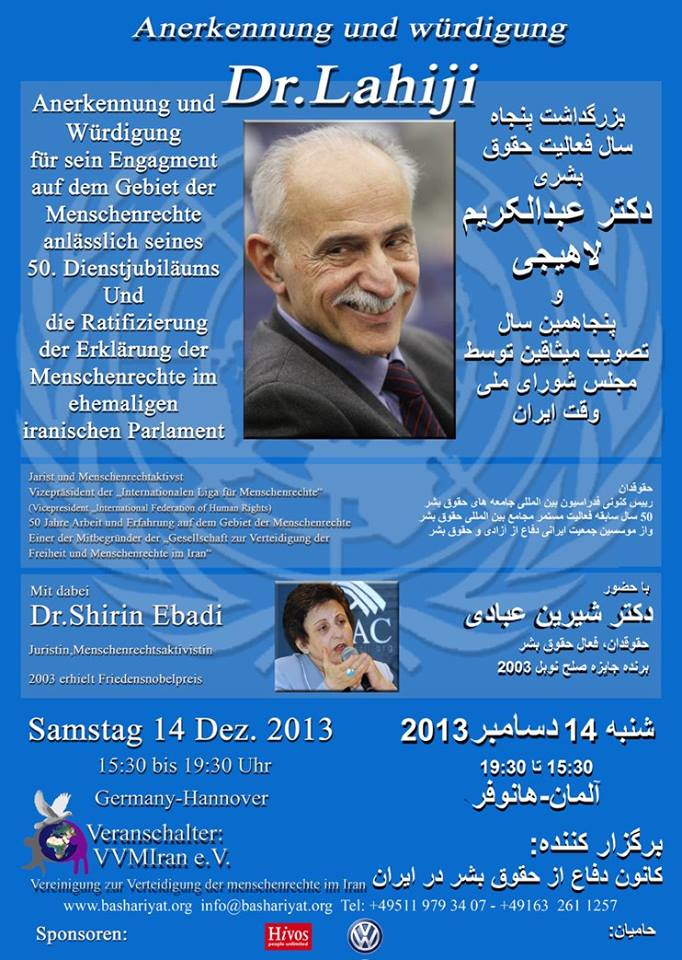 